36/1/4/1(201800218)NATIONAL ASSEMBLYFOR WRITTEN REPLY QUESTION 2236DATEOFPUBL!CATONlN!NTERNALOUESTONPAPER:17AUGUST2018 0NTERNALOUESTONPAPERNO23-2018)2236. Mr D W Macpherson (DA) to ask the Minister of Police:With reference to the KwaDukuza (Stanger) Police Station, (a) what is the (i) average response time to crimes and (ii) total budget for the police station for the current financial year and (b)(i) what number of administration posts are vacant, (ii) what are the details of the positions and (iii) how long has each post been vacant?NW2410EREPLY:(a)(i)	The average response time to crimes is 9 minutes and 22 seconds.(a)(ii) The total budget for the KwaDukuza (Stanger) Police Station, for the current financial year, is R9 965 000,00.(b)(i)(ii) and (iii)Reply to question 2236 recommended/oohGENERAL TH AFRICAN POLICE SERVICE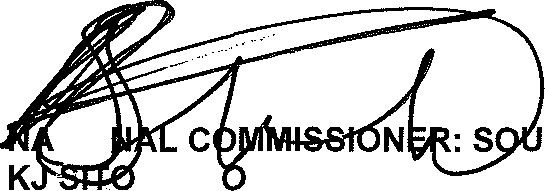 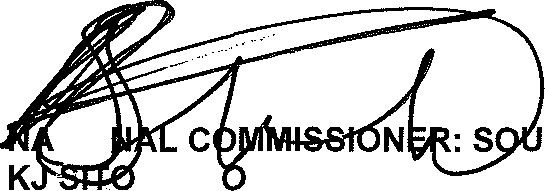 Date:	"	'3Reply to question 2236 approved/n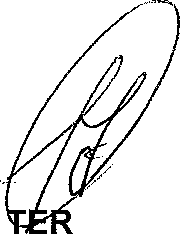 MINIS	OF POLICE BH CELE, MP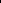 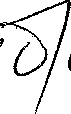 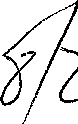 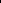 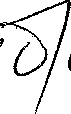 Date:	,/Post DescriptionSalaryLevelPolice Act orPublic Service ActNumber ofPostsPeriodVacantSectionCommander: Support Services12Police ActOneSix monthsSub SectionCommander: Finance10Police ActOneOne yearSub SectionCommander: Supply Chain Management (SCM)10Police ActOneThreemonthsAdministration8Police ActOneOne yearFinance (Budgetand Expenditure Control)8Police ActOneOne yearHuman ResourceDevelopment (HRD)8Police ActOneTwo monthsPost DescriptionSalaryLevelPolice Act orPublic Service ActNumber ofPostsPeriodVacantHuman ResourceUtilisation (HRU)8Police ActOneOne yearLossManagement8Police ActOneThreemonthsSCM AcquisitionManagement8Police ActOneSix monthsSCM:lmmoveable Asset ManagementOfficer8Police ActOnePost notfunded yet.Sub SectionCommander: Communication8Police ActOneSevenmonthsFinance7Public ServiceActThreePost notfunded yet.HRD7Public ServiceActOnePost notfunded yet.HRU7Public ServiceActOnePost notfunded yet.LossManagement7Public ServiceActOnePost notfunded yet.ManagementInformation Centre7Public ServiceActOnePost notfunded yet.PersonnelManagement7Public ServiceActThreePost notfunded yet.SCM7Public ServiceActThreePost notfunded yet.Detective ServiceSupportSPublic ServiceAct	OneEightmonthsVisible PolicingSupportSPublic ServiceActThreePost notfunded yet.